	Деловая игра как метод интерактивного обучения на занятиях по финансовой грамотности	Основная задача современного учителя – выбрать формы и методы организации внеурочной деятельности учащихся, которые соответствуют поставленной цели – развитию личности ученика. Важнейшими развивающими способами являются деятельность и общение. Учителю очень важно развить в ребенке его природную потребность к самостоятельной деятельности и общению. Для этого очень актуально использование различных игровых технологий.	Применение в учебном процессе игровых технологий стимулирует развитие всех сфер личности учащихся – мотивационной, интеллектуальной, эмоционально-волевой, коммуникативной, деятельностной, морально-нравственной. 	Деловая игра используется для решения комплексных задач. Имитация реальной жизненной ситуации, средство развития творческого мышления, область научно-технического знания, метод исследования, способ решения практических задач – это все о деловой игре. Для проведения занятия по финансовой грамотности деловая игра применяется как метод, предполагающий интерактивное обучение школьников.1. Метод интерактивного обучения - деловая игра.2. Цель:способствовать формированию у детей понимания основных экономических понятий через игровую деятельность.3. Общие сведения В ходе деловой игры обучающиеся условно воспроизводят, моделируют некоторую реальную деятельность,  совместно её осваивают. При этом каждый ученик решает свою отдельную задачу в соответствии со своей ролью и функцией. В совместной деятельности у учащихся развиваются и навыки сотрудничества.4. Предполагаемые результатыВ ходе деловой игры обучающиеся получат возможность научиться:- быстро пополнять свои знания до необходимого минимума, рассматривая  определенную проблему в условиях значительного сокращения времени.- работать  в группах при подготовке и принятии решений;- ориентироваться  в нестандартных ситуациях;- концентрировать внимание   на главных аспектах проблемы и устанавливать причинно-следственные связи.5. Пример применения4 класс. Занятие 6. Как я умею пользоваться деньгамиДеловая игра “Финансовый советник”Цель: создать условия для формирования умения распоряжаться деньгами.Основные понятия: товары, услуги, обмен, банк, банковская карта.Планируемые результатыЛичностные результаты: понимание того, что деньги не цель, а средство обмена.Метапредметные результаты:• ставить личные цели развития финансовой грамотности;• определять свои финансовые цели;• составлять простой план своих действий в соответствии с финансовой целью;• проявлять познавательную и творческую инициативу в применении финансовых знаний для решения элементарных вопросов в области экономики семьи.Предметные результаты:• различать виды денег;• решать и составлять задачи с простыми денежными расчётами.Игровой замысел. Учащимся предлагается помочь иностранному гостю, приехавшему в Россию, спланировать свои расходы на неделю. Зарубежный друг  имеет 5 тыс. руб.Игровая задача: распределить 5 тыс. руб. на неделю с учётом игровой ситуации и особенностей направлений расходов зарубежного гостя (экскурсии, сувениры и др.).Задание направлено на проверку понимания, что такое финансовый план, в котором обучающиеся должны показать  правильность произведённых расчётов, обосновать финансовый  план, показав приоритет первоочередных трат над необязательными, учитывая интересы  гостя.Учебная цель: создать условия для реализации умений выполнять денежные расчёты и распределять расходы на условном примере.Класс делится на группы финансовых советников (по 3–5 человек), один человек в группе играет роль иностранного гостя.С помощью карточек, на которых указана величина различных расходов, дети самостоятельно  составляют для иностранного гостя личный финансовый план расходов на неделю. Ребята соблюдают два условия: бюджет расходов не превышает 5 тыс. руб., иностранный гость  должен провести время интересно и с пользой.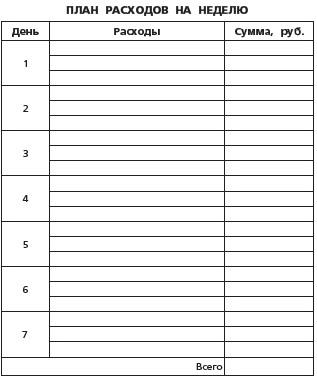 Затем на основе самостоятельной работы ребята в группах составляют общий финансовый план расходов – отбирают предложения, с которыми согласны все члены группы, в том числе и иностранный гость.  Общий продукт работы финансовых советников оформляется в виде сводной таблицы.	Во время презентаций результатов работы в группах учащиеся оценивают составленный финансовый план  по предложенным учителем критериям (например, хватит ли ему 5 тыс. руб., насколько запланированные расходы удовлетворяют личные потребности и т. д.).	Во время презентации своей работы каждая группа финансовых помощников должна обосновать составленный план расходов и прийти к выводу, что финансовый план помогает управлять своими финансами, более продуманно и экономно расходовать карманные деньги, целенаправленно копить на какие-либо желанные вещи.